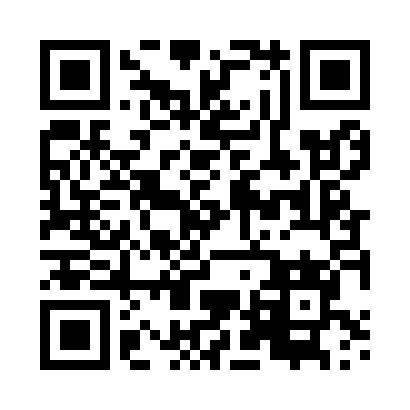 Prayer times for Bogaczewo, PolandMon 1 Apr 2024 - Tue 30 Apr 2024High Latitude Method: Angle Based RulePrayer Calculation Method: Muslim World LeagueAsar Calculation Method: HanafiPrayer times provided by https://www.salahtimes.comDateDayFajrSunriseDhuhrAsrMaghribIsha1Mon3:586:0512:375:037:109:092Tue3:546:0312:365:047:119:123Wed3:516:0012:365:057:139:144Thu3:485:5812:365:077:159:175Fri3:455:5512:365:087:179:196Sat3:415:5312:355:097:199:227Sun3:385:5012:355:117:219:258Mon3:355:4812:355:127:239:279Tue3:315:4612:345:137:249:3010Wed3:285:4312:345:157:269:3311Thu3:255:4112:345:167:289:3612Fri3:215:3812:345:177:309:3813Sat3:175:3612:335:197:329:4114Sun3:145:3412:335:207:349:4415Mon3:105:3112:335:217:369:4716Tue3:075:2912:335:227:379:5017Wed3:035:2712:325:247:399:5318Thu2:595:2412:325:257:419:5619Fri2:555:2212:325:267:4310:0020Sat2:525:2012:325:277:4510:0321Sun2:485:1812:325:287:4710:0622Mon2:445:1512:315:307:4910:1023Tue2:405:1312:315:317:5010:1324Wed2:355:1112:315:327:5210:1625Thu2:315:0912:315:337:5410:2026Fri2:275:0612:315:347:5610:2427Sat2:225:0412:315:357:5810:2728Sun2:195:0212:305:378:0010:3129Mon2:195:0012:305:388:0210:3430Tue2:184:5812:305:398:0310:35